1 июля 2018 г.  д. Тляково	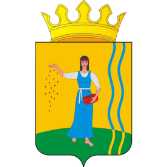 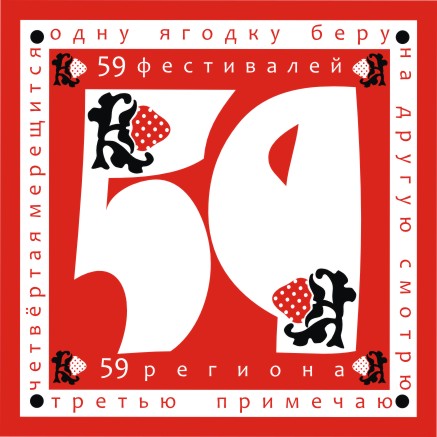 ПЕЛЕДЫШ ПАЙРЕМ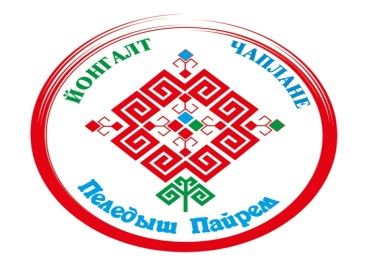 Программа праздника10-00 – Встреча гостей у Тляковского СДК (чаепитие)Березовая роща11-00 – Построение праздничной колонны11-05 – Прохождение праздничной колонныСцена на лугах11-30 – Торжественное открытие праздника«Пеледыш пайрем»:Выступление детского ансамбля «Новое поколение»Приветственное слово глав Октябрьского муниципального района Георгия Василевича Поезжаева, Русско – Сарсинского сельского поселения Владимира Александровича СедухинаПриветственное слово Председателя Марийского центра Пермского края Раисы Шамратовны Поповой11-50 – Художественная частьВыступление  коллективов художественной самодеятельности:Выступления коллективов Русско – Сарсинского поселенияВыступление ансамбля народной песни «Раздолье» п. ОктябрьскийВыступление Суксунского ансамбля «Эр Ужара»Выступление Пермского ансамбля «Памаш»15-00 – Зажжение костра, праздничный хоровод15-20 – Праздничная уха.12-00 до 15-00 - Детская площадка «Непоседы»Вас ждут игры, конкурсы, веселые старты, батуты.12-00 до 15-00 –Молодежная  площадка «Молодо-зелено!»Прохождение бревна над водой, бег на скорость парни и девушки, перетягивание каната.12-00 до 15-00 – Творческая площадка «ОчУмелые ручки»Выставка – продажа декоративно – прикладного творчества, мастер класс по изготовлению марийских кукол.